ГУБЕРНАТОР МАГАДАНСКОЙ ОБЛАСТИРАСПОРЯЖЕНИЕот 8 декабря 2023 г. N 378-рО ПРИСУЖДЕНИИ ПРЕМИИ ГУБЕРНАТОРА МАГАДАНСКОЙ ОБЛАСТИ В СФЕРЕДОБРОВОЛЬЧЕСТВА (ВОЛОНТЕРСТВА) "ДОБРЫЕ ДЕЛА" В 2023 ГОДУВ соответствии с указом Губернатора Магаданской области от 18 октября 2019 г. N 203-у "О премии Губернатора Магаданской области в сфере добровольчества (волонтерства) "Добрые дела", на основании протокола заседания Конкурсной комиссии по присуждению премии Губернатора Магаданской области в сфере добровольчества (волонтерства) "Добрые дела" в 2023 году от 27 ноября 2023 г.:1. Утвердить прилагаемый список лауреатов премии Губернатора Магаданской области в сфере добровольчества (волонтерства) "Добрые дела" в 2023 году.2. Настоящее распоряжение подлежит официальному опубликованию.ГубернаторМагаданской областиС.К.НОСОВУтвержденраспоряжениемГубернатора Магаданской областиот 8 декабря 2023 г. N 378-рСПИСОКЛАУРЕАТОВ ПРЕМИИ ГУБЕРНАТОРА МАГАДАНСКОЙ ОБЛАСТИ В СФЕРЕДОБРОВОЛЬЧЕСТВА (ВОЛОНТЕРСТВА) "ДОБРЫЕ ДЕЛА" В 2023 ГОДУНоминация"Участник добровольческого (волонтерского) движения"1. Вахрамеева Эмилия Павловна, член добровольческого отряда "Равный говорит с равными" муниципального автономного общеобразовательного учреждения "Гимназия N 30";2. Гатыло Светлана Андреевна, член ресурсного центра поддержки добровольчества Магаданской региональной общественной организации Общероссийской общественной организации "Российский Союз Молодежи";3. Демина Алена Викторовна, член волонтерского объединения "Поколение" муниципального бюджетного учреждения дополнительного образования "Детско-юношеский центр";4. Енаке Арина Григорьевна, член Магаданского регионального отделения Всероссийского общественного движения "Волонтеры Победы";5. Комина Полина Андреевна, член волонтерского клуба "Надежное поколение" Магаданского областного государственного автономного профессионального образовательного учреждения "Строительно-технический колледж";6. Сундеев Степан Дмитриевич, член Магаданского регионального отделения Всероссийского общественного движения добровольцев в сфере здравоохранения "Волонтеры-медики";7. Хныкин Роман Дмитриевич, член объединения "Волонтеры Меридиана" Магаданской городской общественной организации по работе с молодежью "Молодежный меридиан".Номинация"Лучший руководитель добровольческой (волонтерской)организации/объединения"1. Фандеева Яна Дмитриевна, руководитель экологической гражданской инициативы "ЭкоГрИн".Номинация"Организатор добровольческой (волонтерской) деятельности"1. Сабанеева Наталья Владиславовна, директор автономной некоммерческой организации "Культурное пространство детства".Номинация "Лучший добровольческий (волонтерский) проект"1. Островская Галина Евгеньевна, член творческой команды волонтеров культуры "Твори добро", автор проекта "Магистрали добра".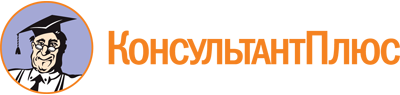 Распоряжение Губернатора Магаданской области от 08.12.2023 N 378-р
"О присуждении премии Губернатора Магаданской области в сфере добровольчества (волонтерства) "Добрые дела" в 2023 году"
(вместе со "Списком лауреатов премии Губернатора Магаданской области в сфере добровольчества (волонтерства) "Добрые дела" в 2023 году")Документ предоставлен КонсультантПлюс

www.consultant.ru

Дата сохранения: 02.06.2024
 